Podaljšano do: 9.8.2023Focus®Ultra 5 L 00991775L0                                             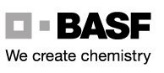 Podaljšano do: 9.8.2023Focus®Ultra 5 L 00991775L0                                             Podaljšano do: 9.8.2023Focus®Ultra 5 L 00991775L0                                             Podaljšano do: 9.8.2023Focus®Ultra 5 L 00991775L0                                             Podaljšano do: 9.8.2023Focus®Ultra 5 L 00991775L0                                             Podaljšano do: 9.8.2023Focus®Ultra 5 L 00991775L0                                             Podaljšano do: 9.8.2023Focus®Ultra 5 L 00991775L0                                             Podaljšano do: 9.8.2023Focus®Ultra 5 L 00991775L0                                             Podaljšano do: 9.8.2023Focus®Ultra 5 L 00991775L0                                             Podaljšano do: 9.8.2023Focus®Ultra 5 L 00991775L0                                             Podaljšano do: 9.8.2023Focus®Ultra 5 L 00991775L0                                             Podaljšano do: 9.8.2023Focus®Ultra 5 L 00991775L0                                             Podaljšano do: 9.8.2023Focus®Ultra 5 L 00991775L0                                             Podaljšano do: 9.8.2023Focus®Ultra 5 L 00991775L0                                             Podaljšano do: 9.8.2023Focus®Ultra 5 L 00991775L0                                             Podaljšano do: 9.8.2023Focus®Ultra 5 L 00991775L0                                             Podaljšano do: 9.8.2023Focus®Ultra 5 L 00991775L0                                             Podaljšano do: 9.8.2023Focus®Ultra 5 L 00991775L0                                             Podaljšano do: 9.8.2023Focus®Ultra 5 L 00991775L0                                             Podaljšano do: 9.8.2023Focus®Ultra 5 L 00991775L0                                             Podaljšano do: 9.8.2023Focus®Ultra 5 L 00991775L0                                             Podaljšano do: 9.8.2023Focus®Ultra 5 L 00991775L0                                             Podaljšano do: 9.8.2023Focus®Ultra 5 L 00991775L0                                             Podaljšano do: 9.8.2023Focus®Ultra 5 L 00991775L0                                             Podaljšano do: 9.8.2023Focus®Ultra 5 L 00991775L0                                             Podaljšano do: 9.8.2023Focus®Ultra 5 L 00991775L0                                             Podaljšano do: 9.8.2023Focus®Ultra 5 L 00991775L0                                             Podaljšano do: 9.8.2023Focus®Ultra 5 L 00991775L0                                             Podaljšano do: 9.8.2023Focus®Ultra 5 L       00991775L0                                             Podaljšano do: 9.8.2023Focus®Ultra 5 L 00991775L0                                             Podaljšano do: 9.8.2023Focus®Ultra 5 L 00991775L0                                             Podaljšano do: 9.8.2023Focus®Ultra 5 L       00991775L0                                             Podaljšano do: 9.8.2023Focus®Ultra 5 L 00991775L0                                             